ФИНАНСОВЫЙ УНИВЕРСИТЕТ ПРИ ПРАВИТЕЛЬСТВЕ РФ
МоскваПАРАМЕТРЫ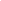   Подразделение организации: Тульский филиал  Фамилия:  Должность:  Год:  Сортировка:  Порядок:ОчиститьПоиск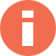 Всего найдено сотрудников: 11 из 3500.    Показано на данной странице: с 1 по 11.Всего найдено сотрудников: 11 из 3500.    Показано на данной странице: с 1 по 11.Всего найдено сотрудников: 11 из 3500.    Показано на данной странице: с 1 по 11.Всего найдено сотрудников: 11 из 3500.    Показано на данной странице: с 1 по 11. №СотрудникПубл.Цит.Цит.Хирш1.Жуков  Роман  Александрович*
Тульский филиал, кафедра "Математика и информатика", доцент кафедры (2014-2022)89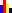 320320112.Манохин  Евгений  Викторович*
Тульский филиал, кафедра "Математика и информатика", заведующий кафедрой (2013-2022)7124324383.Кузнецов  Геннадий  Васильевич*
Тульский филиал, кафедра "Математика и информатика", директор филиала, доцент кафедры (2011-2022)5116216264.Евсюков  Владимир  Васильевич*
Тульский филиал, кафедра "Математика и информатика", доцент кафедры (2006-2022)6411311355.Баранов  Андрей  Николаевич*
Тульский филиал, кафедра "Математика и информатика", доцент кафедры (2018-2022)32616136.Васина  Марина  Владимировна*
Тульский филиал, кафедра "Математика и информатика", доцент кафедры (2013-2022)39727237.Козлова  Надежда  Олеговна*
Тульский филиал, кафедра "Математика и информатика", старший преподаватель кафедры (2016-2022)4112312328.Мелихов  Михаил  Борисович
Тульский филиал, кафедра "Математика и информатика", профессор кафедры (1980-2022)14292929.Соболева  Дарья  Владимировна*
Тульский филиал, кафедра "Математика и информатика", старший преподаватель кафедры (2014-2022)182727210.Ваньков  Борис  Петрович*
Тульский филиал, кафедра "Математика и информатика", доцент кафедры (2008-2022)382323111.Пышный  Александр  Иванович*
Тульский филиал, кафедра "Математика и информатика", доцент кафедры (2018-2022)611111